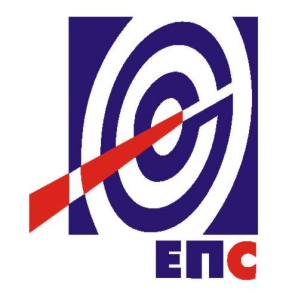 НАРУЧИЛАЦЈАВНО ПРЕДУЗЕЋЕ „ЕЛЕКТРОПРИВРЕДА СРБИЈЕ“   БЕОГРАДУлица Балканска  број 13БеоградTРЕЋА ИЗМЕНАза јавну набавку добара бр. ЈН/4000/0304/2/2017“Лежајеви и хилзне, нав и ос.”обликовану у 5 (словима: пет) партијаК О М И С И Ј Аза спровођење ЈН/4000/0304/2/2017формирана Решењем бр. 12.01.583616/3-17 од 08.12.2017. године(заведено у ЈП ЕПС број 203539/12 -18 од 24.05.2018. године)Београд, мај 2018. годинеНа основу члана 63. став 1. и члана 54. Закона о јавним набавкама („Сл. гласник РС”, бр. 124/12, 14/15 и 68/15), чл. 2. Правилника о обавезним елементима конкурсне документације у поступцима јавних набавки и начину доказивања испуњености услова („Сл. гласник РС” бр. 86/2015), Комисија је сачинила:ТРЕЋУ  ИЗМЕНУКОНКУРСНЕ  ДОКУМЕНТАЦИЈЕЗА ЈАВНУ НАБАВКУ  за подношење понуда у отвореном поступку за јавну набавку добара бр. ЈН/4000/0304/2/2017обликовану у 5 (словима: пет) партија1.У конкурсној документацији  у одељку 7. Конкурсне документације, образац број 2 – Образац структуре цене за Партију 1  који  гласи:ОБРАЗАЦ 2.ОБРАЗАЦ СТРУКТУРЕ ЦЕНЕТабела 1Мења се и гласи:ОБРАЗАЦ 2.ОБРАЗАЦ СТРУКТУРЕ ЦЕНЕТабела 12.У одељку 7. конкурсне документације мења се образац број 2 – Образац структуре цене за Партију 1 и  гласи као у прилогу овог акта. 3.У одељку 7. конкурсне документације  образац број 2 – Образац структуре цене за Партију 3  допуњује се и  гласи као у прилогу овог акта. 4.Ова измена и допуна конкурсне документације се објављује на Порталу јавних набавки и интернет страници Наручиоца.                                                                                                                                                                                                                                                                              Комисија за јавну набавку        Број  ЈН/4000/0304/2/2017_____________________Доставити:- АрхивОБРАЗАЦ 2.ОБРАЗАЦ СТРУКТУРЕ ЦЕНЕ  Табела 1Табела 2     Табела 1Табела 2Партија 1 - Лежајеви куглични једноредни затворени Партија 1 - Лежајеви куглични једноредни затворени Партија 1 - Лежајеви куглични једноредни затворени Партија 1 - Лежајеви куглични једноредни затворени Партија 1 - Лежајеви куглични једноредни затворени Партија 1 - Лежајеви куглични једноредни затворени Партија 1 - Лежајеви куглични једноредни затворени Партија 1 - Лежајеви куглични једноредни затворени Партија 1 - Лежајеви куглични једноредни затворени Партија 1 - Лежајеви куглични једноредни затворени Партија 1 - Лежајеви куглични једноредни затворени Партија 1 - Лежајеви куглични једноредни затворени Редни бројПозиција из планаШифра ЕРЦ-аНазив захтеваног добраНазив
понуђеног добра,
произвођач и земља пореклаЈед. мереКоличинаДиспозиција
Јед.
цена без ПДВ
(дин)
Јед.
цена са ПДВ
(дин)
Укупна цена без ПДВ
(дин)
Укупна цена са ПДВ
(дин)1234567891011121211008518050203Ležaj 6305 2RS C3KOM1010.00:  M97=10.002208004918050203Ležaj 6305 2RS C3KOM2020.00:  M6=20.003208003117377813Ležaj 6002 2RS C3KOM2020.00:  M6=20.004214011118010074Ležaj 627 2RS C3KOM1010.00:  M79=10.005211006818022251Ležaj 627 2RS C3KOM1010.00:  M8=10.006211006918022269Ležaj 607 2RS C3KOM1010.00:  M8=10.007211007018022327Ležaj 608 2RS C3KOM1010.00:  M8=10.008211007118030031Ležaj 6000 2RS C3KOM1010.00:  M8=10.009214011218030031Ležaj 6000 2RS C3KOM1010.00:  M79=10.0010214011318030049Ležaj 6001 2RS C3KOM55.00:  M79=5.0011208003318030098Ležaj 6002 2RS C3KOM3030.00:  M6=30.0012211007218030122Ležaj 6003 2RS C3KOM1010.00:  M8=10.0013214011418030155Ležaj 6004 2RS C3KOM55.00:  M79=5.001421700841.8E+07Ležaj 6015 2RS C3KOM55.00:  M64=5.0015217008518030502Ležaj 6016 2RS C3KOM55.00:  M64=5.0016208003418040030Ležaj 6200 2RS C3KOM1010.00:  M6=10.0017214011518040063Ležaj 6201 2RS C3KOM1010.00:  M79=10.0018211007318040097Ležaj 6202 2RS C3KOM3030.00:  M8=30.0019214011618040097Ležaj 6202 2RS C3KOM2020.00:  M79=20.0020211007418040121Ležaj 6203 2RS C3KOM1212.00:  M8=12.0021208003518040121Ležaj 6203 2RS C3KOM3030.00:  M6=30.0022214011718040121Ležaj 6203 2RS C3KOM3030.00:  M79=30.0023208003618040139Ležaj 6204 2RS C3KOM1010.00:  M6=10.0024211007518040154Ležaj 6204 2RS C3KOM2020.00:  M97=20.0025208003718040154Ležaj 6204 2RS C3KOM3030.00:  M6=30.0026208003818040204Ležaj 6205 2RS C3KOM5050.00:  M6=50.0027211007618040204Ležaj 6205 2RS C3KOM3030.00:  M97=30.0028214011818040204Ležaj 6205 2RS C3KOM5050.00:  M79=50.0029214011918040238Ležaj 6206 2RS C3KOM2020.00:  M79=20.0030208003918040253Ležaj 6206 2RS C3KOM7070.00:  M6=70.0031211007718040253Ležaj 6206 2RS C3KOM6060.00:  M97=60.0032208004018040287Ležaj 6207 2RS C3KOM2020.00:  M6=20.0033211007818040303Ležaj 6207 2RS C3KOM55.00:  M97=5.0034211007918040352Ležaj 6208 2RS C3KOM6060.00:  M97=60.0035208004118040352Ležaj 6208 2RS C3KOM3030.00:  M6=30.0036214012018040352Ležaj 6208 2RS C3KOM2525.00:  M79=25.0037211008018040402Ležaj 6209 2RS C3KOM55.00:  M97=5.0039208004318040451Ležaj 6210 2RS C3KOM2020.00:  M6=20.0040211008118040451Ležaj 6210 2RS C3KOM1010.00:  M97=10.0041214012118040451Ležaj 6210 2RS C3KOM1414.00:  M79=14.0050208004718050062Ležaj 6301 2RS C3KOM2020.00:  M6=20.0051211008318050062Ležaj 6301 2RS C3KOM1010.00:  M97=10.0052214012318050096Ležaj 6302 2RS C3KOM1010.00:  M79=10.0053211008418050120Ležaj 6303 2RS C3KOM1010.00:  M97=10.0054214012418050120Ležaj 6303 2RS C3KOM55.00:  M79=5.0055208004818050153Ležaj 6304 2RS C3KOM2020.00:  M6=20.0056211008818050336Ležaj 6308 2RS C3KOM6060.00:  M97=60.0057208005318050351Ležaj 6308 2RS C3KOM2020.00:  M6=20.0058217009018050252Ležaj 6306 2RS C3KOM55.00:  M64=5.0059211008618050252Ležaj 6306 2RS C3KOM6060.00:  M97=60.0060208005018050252Ležaj 6306 2RS C3KOM2020.00:  M6=20.0061214012518050252Ležaj 6306 2RS C3KOM1010.00:  M79=10.0062208005118050253Ležaj 6306 2RS C3KOM2020.00:  M6=20.0063211008718050286Ležaj 6307 2RS C3KOM6060.00:  M97=60.0064208005218050286Ležaj 6307 2RS C3KOM2020.00:  M6=20.0065214012618050294Ležaj 6307 2RS C3KOM55.00:  M79=5.0071208005418050385Ležaj 6309 2RS C3KOM1010.00:  M6=10.0072208005518050401Ležaj 6309 2RS C3KOM2020.00:  M6=20.0073211008918050401Ležaj 6309 2RS C3KOM1010.00:  M97=10.0074214012718050401Ležaj 6309 2RS C3KOM55.00:  M79=5.0077208005718050468Ležaj 6310 2RS C3KOM2020.00:  M6=20.0078211009118050468Ležaj 6310 2RS C3KOM1010.00:  M97=10.001172171303P0022952Ležaj 6302 2RS C3KOM1010.00:  M64=10.001262171822P0050811Ležaj 6203 2RS C3 KOM1515.00:  M64=15.001272171823P0050812Ležaj 6206 2RS C3KOM2020.00:  M64=20.001282171824P0050814Ležaj 6210 2RS C3KOM1010.00:  M64=10.001162110576P0001603Ležaj 6311 2RS C3KOM55.00:  M97=5.002292171282P0022051Ležaj 6208 2RS C3 KOM1010.00:  M64=10.002302171283P0022054Ležaj 6205 2RS C3KOM1010.00:  M64=10.002312171284P0022062Ležaj 6204 2RS C3KOM66.00:  M64=6.002322171285P0022065Ležaj 6202 2RS C3KOM1010.00:  M64=10.001332171829P0050827Ležaj 6306 2RS C3KOM1010.00:  M64=10.001382172789P0059911Ležaj 6304 2RS C3KOM1010.00:  M64=10.001392172791P0059914Ležaj 6305 2RS C3KOM1010.00:  M64=10.00Партија 1 - Лежајеви куглични једноредни затворени Партија 1 - Лежајеви куглични једноредни затворени Партија 1 - Лежајеви куглични једноредни затворени Партија 1 - Лежајеви куглични једноредни затворени Партија 1 - Лежајеви куглични једноредни затворени Партија 1 - Лежајеви куглични једноредни затворени Партија 1 - Лежајеви куглични једноредни затворени Партија 1 - Лежајеви куглични једноредни затворени Партија 1 - Лежајеви куглични једноредни затворени Партија 1 - Лежајеви куглични једноредни затворени Партија 1 - Лежајеви куглични једноредни затворени Партија 1 - Лежајеви куглични једноредни затворени Редни бројПозиција из планаШифра ЕРЦ-аНазив захтеваног добраНазив
понуђеног добра,
произвођач и земља пореклаЈед. мереКоличинаДиспозиција
Јед.
цена без ПДВ
(дин)
Јед.
цена са ПДВ
(дин)
Укупна цена без ПДВ
(дин)
Укупна цена са ПДВ
(дин)1234567891011121211008518050203Ležaj 6305 2RS C3KOM1010.00:  M97=10.002208004918050203Ležaj 6305 2RS C3KOM2020.00:  M6=20.003208003117377813Ležaj 6002 2RS C3KOM2020.00:  M6=20.004214011118010074Ležaj 627 2RS C3KOM1010.00:  M79=10.005211006818022251Ležaj 627 2RS C3KOM1010.00:  M8=10.006211006918022269Ležaj 607 2RS C3KOM1010.00:  M8=10.007211007018022327Ležaj 608 2RS C3KOM1010.00:  M8=10.008211007118030031Ležaj 6000 2RS C3KOM1010.00:  M8=10.009214011218030031Ležaj 6000 2RS C3KOM1010.00:  M79=10.0010214011318030049Ležaj 6001 2RS C3KOM55.00:  M79=5.0011208003318030098Ležaj 6002 2RS C3KOM3030.00:  M6=30.0012211007218030122Ležaj 6003 2RS C3KOM1010.00:  M8=10.0013214011418030155Ležaj 6004 2RS C3KOM55.00:  M79=5.001421700841.8E+07Ležaj 6015 2RS C3KOM55.00:  M64=5.0015217008518030502Ležaj 6016 2RS C3KOM55.00:  M64=5.0016208003418040030Ležaj 6200 2RS C3KOM1010.00:  M6=10.0017214011518040063Ležaj 6201 2RS C3KOM1010.00:  M79=10.0018211007318040097Ležaj 6202 2RS C3KOM3030.00:  M8=30.0019214011618040097Ležaj 6202 2RS C3KOM2020.00:  M79=20.0020211007418040121Ležaj 6203 2RS C3KOM1212.00:  M8=12.0021208003518040121Ležaj 6203 2RS C3KOM3030.00:  M6=30.0022214011718040121Ležaj 6203 2RS C3KOM3030.00:  M79=30.0023208003618040139Ležaj 6204 2RS C3KOM1010.00:  M6=10.0024211007518040154Ležaj 6204 2RS C3KOM2020.00:  M97=20.0025208003718040154Ležaj 6204 2RS C3KOM3030.00:  M6=30.0026208003818040204Ležaj 6205 2RS C3KOM5050.00:  M6=50.0027211007618040204Ležaj 6205 2RS C3KOM3030.00:  M97=30.0028214011818040204Ležaj 6205 2RS C3KOM5050.00:  M79=50.0029214011918040238Ležaj 6206 2RS C3KOM2020.00:  M79=20.0030208003918040253Ležaj 6206 2RS C3KOM7070.00:  M6=70.0031211007718040253Ležaj 6206 2RS C3KOM6060.00:  M97=60.0032208004018040287Ležaj 6207 2RS C3KOM2020.00:  M6=20.0033211007818040303Ležaj 6207 2RS C3KOM55.00:  M97=5.0034211007918040352Ležaj 6208 2RS C3KOM6060.00:  M97=60.0035208004118040352Ležaj 6208 2RS C3KOM3030.00:  M6=30.0036214012018040352Ležaj 6208 2RS C3KOM2525.00:  M79=25.0037211008018040402Ležaj 6209 2RS C3KOM55.00:  M97=5.0038208004318040451Ležaj 6210 2RS C3KOM2020.00:  M6=20.0039211008118040451Ležaj 6210 2RS C3KOM1010.00:  M97=10.0040214012118040451Ležaj 6210 2RS C3KOM1414.00:  M79=14.0041208004718050062Ležaj 6301 2RS C3KOM2020.00:  M6=20.0042211008318050062Ležaj 6301 2RS C3KOM1010.00:  M97=10.0043214012318050096Ležaj 6302 2RS C3KOM1010.00:  M79=10.0044211008418050120Ležaj 6303 2RS C3KOM1010.00:  M97=10.0045214012418050120Ležaj 6303 2RS C3KOM55.00:  M79=5.0046208004818050153Ležaj 6304 2RS C3KOM2020.00:  M6=20.0047211008818050336Ležaj 6308 2RS C3KOM6060.00:  M97=60.0048208005318050351Ležaj 6308 2RS C3KOM2020.00:  M6=20.0049217009018050252Ležaj 6306 2RS C3KOM55.00:  M64=5.0050211008618050252Ležaj 6306 2RS C3KOM6060.00:  M97=60.0051208005018050252Ležaj 6306 2RS C3KOM2020.00:  M6=20.0052214012518050252Ležaj 6306 2RS C3KOM1010.00:  M79=10.0053208005118050253Ležaj 6306 2RS C3KOM2020.00:  M6=20.0054211008718050286Ležaj 6307 2RS C3KOM6060.00:  M97=60.0055208005218050286Ležaj 6307 2RS C3KOM2020.00:  M6=20.0056214012618050294Ležaj 6307 2RS C3KOM55.00:  M79=5.0057208005418050385Ležaj 6309 2RS C3KOM1010.00:  M6=10.0058208005518050401Ležaj 6309 2RS C3KOM2020.00:  M6=20.0059211008918050401Ležaj 6309 2RS C3KOM1010.00:  M97=10.0060214012718050401Ležaj 6309 2RS C3KOM55.00:  M79=5.0061208005718050468Ležaj 6310 2RS C3KOM2020.00:  M6=20.0062211009118050468Ležaj 6310 2RS C3KOM1010.00:  M97=10.00632171303P0022952Ležaj 6302 2RS C3KOM1010.00:  M64=10.00642171822P0050811Ležaj 6203 2RS C3 KOM1515.00:  M64=15.00652171823P0050812Ležaj 6206 2RS C3KOM2020.00:  M64=20.00662171824P0050814Ležaj 6210 2RS C3KOM1010.00:  M64=10.00672110576P0001603Ležaj 6311 2RS C3KOM55.00:  M97=5.00682171282P0022051Ležaj 6208 2RS C3 KOM1010.00:  M64=10.00692171283P0022054Ležaj 6205 2RS C3KOM1010.00:  M64=10.00702171284P0022062Ležaj 6204 2RS C3KOM66.00:  M64=6.00712171285P0022065Ležaj 6202 2RS C3KOM1010.00:  M64=10.00722171829P0050827Ležaj 6306 2RS C3KOM1010.00:  M64=10.00732172789P0059911Ležaj 6304 2RS C3KOM1010.00:  M64=10.00742172791P0059914Ležaj 6305 2RS C3KOM1010.00:  M64=10.00Партија 1 - Лежајеви куглични једноредни затворени Партија 1 - Лежајеви куглични једноредни затворени Партија 1 - Лежајеви куглични једноредни затворени Партија 1 - Лежајеви куглични једноредни затворени Партија 1 - Лежајеви куглични једноредни затворени Партија 1 - Лежајеви куглични једноредни затворени Партија 1 - Лежајеви куглични једноредни затворени Партија 1 - Лежајеви куглични једноредни затворени Партија 1 - Лежајеви куглични једноредни затворени Партија 1 - Лежајеви куглични једноредни затворени Партија 1 - Лежајеви куглични једноредни затворени Партија 1 - Лежајеви куглични једноредни затворени Партија 1 - Лежајеви куглични једноредни затворени Редни бројПозиција из планаШифра ЕРЦ-аНазив захтеваног добраНазив
понуђеног добра,
произвођач и земља пореклаЈед. мереКоличинаДиспозиција
Јед.
цена без ПДВ
(дин)
Јед.
цена са ПДВ
(дин)
Укупна цена без ПДВ
(дин)
Укупна цена са ПДВ
(дин)1234567891011121211008518050203Ležaj 6305 2RS C3KOM1010.00:  M97=10.002208004918050203Ležaj 6305 2RS C3KOM2020.00:  M6=20.003208003117377813Ležaj 6002 2RS C3KOM2020.00:  M6=20.004214011118010074Ležaj 627 2RS C3KOM1010.00:  M79=10.005211006818022251Ležaj 627 2RS C3KOM1010.00:  M8=10.006211006918022269Ležaj 607 2RS C3KOM1010.00:  M8=10.007211007018022327Ležaj 608 2RS C3KOM1010.00:  M8=10.008211007118030031Ležaj 6000 2RS C3KOM1010.00:  M8=10.009214011218030031Ležaj 6000 2RS C3KOM1010.00:  M79=10.0010214011318030049Ležaj 6001 2RS C3KOM55.00:  M79=5.0011208003318030098Ležaj 6002 2RS C3KOM3030.00:  M6=30.0012211007218030122Ležaj 6003 2RS C3KOM1010.00:  M8=10.0013214011418030155Ležaj 6004 2RS C3KOM55.00:  M79=5.001421700841.8E+07Ležaj 6015 2RS C3KOM55.00:  M64=5.0015217008518030502Ležaj 6016 2RS C3KOM55.00:  M64=5.0016208003418040030Ležaj 6200 2RS C3KOM1010.00:  M6=10.0017214011518040063Ležaj 6201 2RS C3KOM1010.00:  M79=10.0018211007318040097Ležaj 6202 2RS C3KOM3030.00:  M8=30.0019214011618040097Ležaj 6202 2RS C3KOM2020.00:  M79=20.0020211007418040121Ležaj 6203 2RS C3KOM1212.00:  M8=12.0021208003518040121Ležaj 6203 2RS C3KOM3030.00:  M6=30.0022214011718040121Ležaj 6203 2RS C3KOM3030.00:  M79=30.0023208003618040139Ležaj 6204 2RS C3KOM1010.00:  M6=10.0024211007518040154Ležaj 6204 2RS C3KOM2020.00:  M97=20.0025208003718040154Ležaj 6204 2RS C3KOM3030.00:  M6=30.0026208003818040204Ležaj 6205 2RS C3KOM5050.00:  M6=50.0027211007618040204Ležaj 6205 2RS C3KOM3030.00:  M97=30.0028214011818040204Ležaj 6205 2RS C3KOM5050.00:  M79=50.0029214011918040238Ležaj 6206 2RS C3KOM2020.00:  M79=20.0030208003918040253Ležaj 6206 2RS C3KOM7070.00:  M6=70.0031211007718040253Ležaj 6206 2RS C3KOM6060.00:  M97=60.0032208004018040287Ležaj 6207 2RS C3KOM2020.00:  M6=20.0033211007818040303Ležaj 6207 2RS C3KOM55.00:  M97=5.0034211007918040352Ležaj 6208 2RS C3KOM6060.00:  M97=60.0035208004118040352Ležaj 6208 2RS C3KOM3030.00:  M6=30.0036214012018040352Ležaj 6208 2RS C3KOM2525.00:  M79=25.0037211008018040402Ležaj 6209 2RS C3KOM55.00:  M97=5.0038208004318040451Ležaj 6210 2RS C3KOM2020.00:  M6=20.0039211008118040451Ležaj 6210 2RS C3KOM1010.00:  M97=10.0040214012118040451Ležaj 6210 2RS C3KOM1414.00:  M79=14.0041208004718050062Ležaj 6301 2RS C3KOM2020.00:  M6=20.0042211008318050062Ležaj 6301 2RS C3KOM1010.00:  M97=10.0043214012318050096Ležaj 6302 2RS C3KOM1010.00:  M79=10.0044211008418050120Ležaj 6303 2RS C3KOM1010.00:  M97=10.0045214012418050120Ležaj 6303 2RS C3KOM55.00:  M79=5.0046208004818050153Ležaj 6304 2RS C3KOM2020.00:  M6=20.0047211008818050336Ležaj 6308 2RS C3KOM6060.00:  M97=60.0048208005318050351Ležaj 6308 2RS C3KOM2020.00:  M6=20.0049217009018050252Ležaj 6306 2RS C3KOM55.00:  M64=5.0050211008618050252Ležaj 6306 2RS C3KOM6060.00:  M97=60.0051208005018050252Ležaj 6306 2RS C3KOM2020.00:  M6=20.0052214012518050252Ležaj 6306 2RS C3KOM1010.00:  M79=10.0053208005118050253Ležaj 6306 2RS C3KOM2020.00:  M6=20.0054211008718050286Ležaj 6307 2RS C3KOM6060.00:  M97=60.0055208005218050286Ležaj 6307 2RS C3KOM2020.00:  M6=20.0056214012618050294Ležaj 6307 2RS C3KOM55.00:  M79=5.0057208005418050385Ležaj 6309 2RS C3KOM1010.00:  M6=10.0058208005518050401Ležaj 6309 2RS C3KOM2020.00:  M6=20.0059211008918050401Ležaj 6309 2RS C3KOM1010.00:  M97=10.0060214012718050401Ležaj 6309 2RS C3KOM55.00:  M79=5.0061208005718050468Ležaj 6310 2RS C3KOM2020.00:  M6=20.0062211009118050468Ležaj 6310 2RS C3KOM1010.00:  M97=10.00632171303P0022952Ležaj 6302 2RS C3KOM1010.00:  M64=10.00642171822P0050811Ležaj 6203 2RS C3 KOM1515.00:  M64=15.00652171823P0050812Ležaj 6206 2RS C3KOM2020.00:  M64=20.00662171824P0050814Ležaj 6210 2RS C3KOM1010.00:  M64=10.00672110576P0001603Ležaj 6311 2RS C3KOM55.00:  M97=5.00682171282P0022051Ležaj 6208 2RS C3 KOM1010.00:  M64=10.00692171283P0022054Ležaj 6205 2RS C3KOM1010.00:  M64=10.00702171284P0022062Ležaj 6204 2RS C3KOM66.00:  M64=6.00712171285P0022065Ležaj 6202 2RS C3KOM1010.00:  M64=10.00722171829P0050827Ležaj 6306 2RS C3KOM1010.00:  M64=10.00732172789P0059911Ležaj 6304 2RS C3KOM1010.00:  M64=10.00742172791P0059914Ležaj 6305 2RS C3KOM1010.00:  M64=10.00IУКУПНО ПОНУЂЕНА ЦЕНА  без ПДВ (збир колоне бр. 11)IIУКУПАН ИЗНОС  ПДВ IIIУКУПНО ПОНУЂЕНА ЦЕНА  са ПДВДатум:ПонуђачМ.П.Партија 3 - Лежајеви ваљкасто цилиндричниПартија 3 - Лежајеви ваљкасто цилиндричниПартија 3 - Лежајеви ваљкасто цилиндричниПартија 3 - Лежајеви ваљкасто цилиндричниПартија 3 - Лежајеви ваљкасто цилиндричниПартија 3 - Лежајеви ваљкасто цилиндричниПартија 3 - Лежајеви ваљкасто цилиндричниПартија 3 - Лежајеви ваљкасто цилиндричниПартија 3 - Лежајеви ваљкасто цилиндричниПартија 3 - Лежајеви ваљкасто цилиндричниПартија 3 - Лежајеви ваљкасто цилиндричниПартија 3 - Лежајеви ваљкасто цилиндричниРедни бројПозиција из планаШифра ЕРЦ-аНазив захтеваног добраНазив
понуђеног добра,
произвођач и земља пореклаЈед. мереКоличинаДиспозицијаЈед.
цена без ПДВ
(дин)Јед.
цена са ПДВ
(дин)Укупна цена без ПДВ
(дин)Укупна цена са ПДВ
(дин)1234567891011121217009718312132Ležaj NU213MC3KOM4 4.00:  M64=4.002208007418312140Ležaj NU214MC3KOM10 10.00:  M6=10.003217009818312165Ležaj NU216MC3KOM5 5.00:  M64=5.004217009918312173Ležaj NU217MC3KOM3 3.00:  M64=3.005208007518312173Ležaj NU217MC3KOM10 10.00:  M6=10.006214013518312207ležaj NU220 MC3KOM5 5.00:  M79=5.007217010018312223Ležaj NU222 MC3KOM5 5.00:  M64=5.008208007618312249Ležaj NU 224 MC3KOM8 8.00:  M6=8.009208007718312306Ležaj NU 230 MC3KOM4 4.00:  M6=4.0010208007818313098Ležaj NU 309 MC3KOM16 16.00:  M6=16.0011217010118313114Ležaj NU311MC3KOM5 5.00:  M64=5.0012208007918313114Ležaj NU311MC3KOM20 20.00:  M6=20.0013214013618313122Ležaj NU 312 MC3KOM2 2.00:  M79=2.00142080597P0033464Ležaj NU312 MC3KOM10 10.00:  M6=10.0015217010218313130Ležaj NU313 MC3KOM4 4.00:  M64=4.0016208008018313130Ležaj NU 313 MC3KOM16 16.00:  M6=16.0017208008118313148Ležaj NU 314 MC3KOM30 30.00:  M6=30.0018208008218313155Ležaj NU 315 MC3KOM10 10.00:  M6=10.0019208008318313163Ležaj NU 316 MC3KOM16 16.00:  M6=16.0020211010018313171Ležaj NU 316 MC3KOM10 10.00:  M97=10.0021208008418313171Ležaj NU 316 MC3KOM20 20.00:  M6=20.0022208008518313189Ležaj NU 318 MC3KOM10 10.00:  M6=10.0023217010318313197Ležaj NU319MC3KOM3 3.00:  M64=3.0024208008618313197Ležaj NU319MC3KOM10 10.00:  M6=10.0025214013718313197Ležaj NU319MC3KOM1 1.00:  M79=1.0026211010118313205Ležaj NU320MC3KOM10 10.00:  M97=10.0027208008718313205Ležaj NU320MC3KOM24 24.00:  M6=24.0028211010218313221Ležaj NU 322 MC3KOM10 10.00:  M97=10.0029208008818313221Ležaj NU 322 MC3KOM8 8.00:  M6=8.0030214013818313221Ležaj NU 322 MC3KOM3 3.00:  M79=3.0031208008918313247Ležaj NU 324 MC3KOM14 14.00:  M6=14.0032214013918313247Ležaj NU 324 MC3KOM12 12.00:  M79=12.0033211010318313270Ležaj NU326MC3KOM5 5.00:  M97=5.0034208009018313270Ležaj NU326MC3KOM10 10.00:  M6=10.0035208009118313288Ležaj NU328MC3KOM8 8.00:  M6=8.0036211010418313288Ležaj NU328MC3KOM2 2.00:  M97=2.0037214014018313288Ležaj NU328MC3KOM4 4.00:  M79=4.0038211010518316364Ležaj NU2236 MC3KOM2 2.00:  M97=2.0039208009218333195Ležaj NJ319MC3KOM6 6.00:  M6=6.0040217010418333260Ležaj NJ326MC3KOM3 3.00:  M64=3.0041208009318333260Ležaj NJ326MC3KOM8 8.00:  M6=8.0042214014118333260Ležaj NJ326MC3KOM2 2.00:  M79=2.0043208009418336263Ležaj NJ 2326 MC3KOM5 5.00:  M6=5.0044211010618336263Ležaj NJ 2326 MC3KOM4 4.00:  M97=4.0045208007318302307Ležaj N230MC3KOM4 4.00:  M6=4.0046211009918303248Ležaj N324MC3KOM4 4.00:  M97=4.00472110577P0001613Ležaj N320MC3KOM2 2.00:  M97=2.00482110578P0001618Ležaj NU2226 MC3KOM2 2.00:  M97=2.00492171246P0014450Ležaj NU316 MC3 KOM5 5.00:  M64=5.00502171247P0014454Ležaj NU220 MC3 KOM5 5.00:  M64=5.00512080541P0014455Ležaj NU216 MC3KOM10 10.00:  M6=10.00522171580P0033502Ležaj NU317MC3KOM9 9.00:  M64=9.00532171581P0033506Ležaj NU314MC3KOM9 9.00:  M64=9.00542171832P0050831Ležaj NU 226 MC3KOM10 10.00:  M64=10.00552171834P0050833Ležaj NU 230 MC3 KOM10 10.00:  M64=10.00562171836P0050837Ležaj NU215 MC3KOM5 5.00:  M64=5.00572171837P0050838Ležaj NU322MC3KOM7 7.00:  M64=7.00582171838P0050839Ležaj NU217MC3KOM5 5.00:  M64=5.00592171839P0050840Ležaj NU326MC3KOM10 10.00:  M64=10.00602171840P0050841Ležaj NU219 MC3KOM5 5.00:  M64=5.00612172689P0059086Ležaj NU328MC3KOM9 9.00:  M64=9.00IУКУПНО ПОНУЂЕНА ЦЕНА  без ПДВ (збир колоне бр. 11)IIУКУПАН ИЗНОС  ПДВ IIIУКУПНО ПОНУЂЕНА ЦЕНА  са ПДВДатум:ПонуђачМ.П.